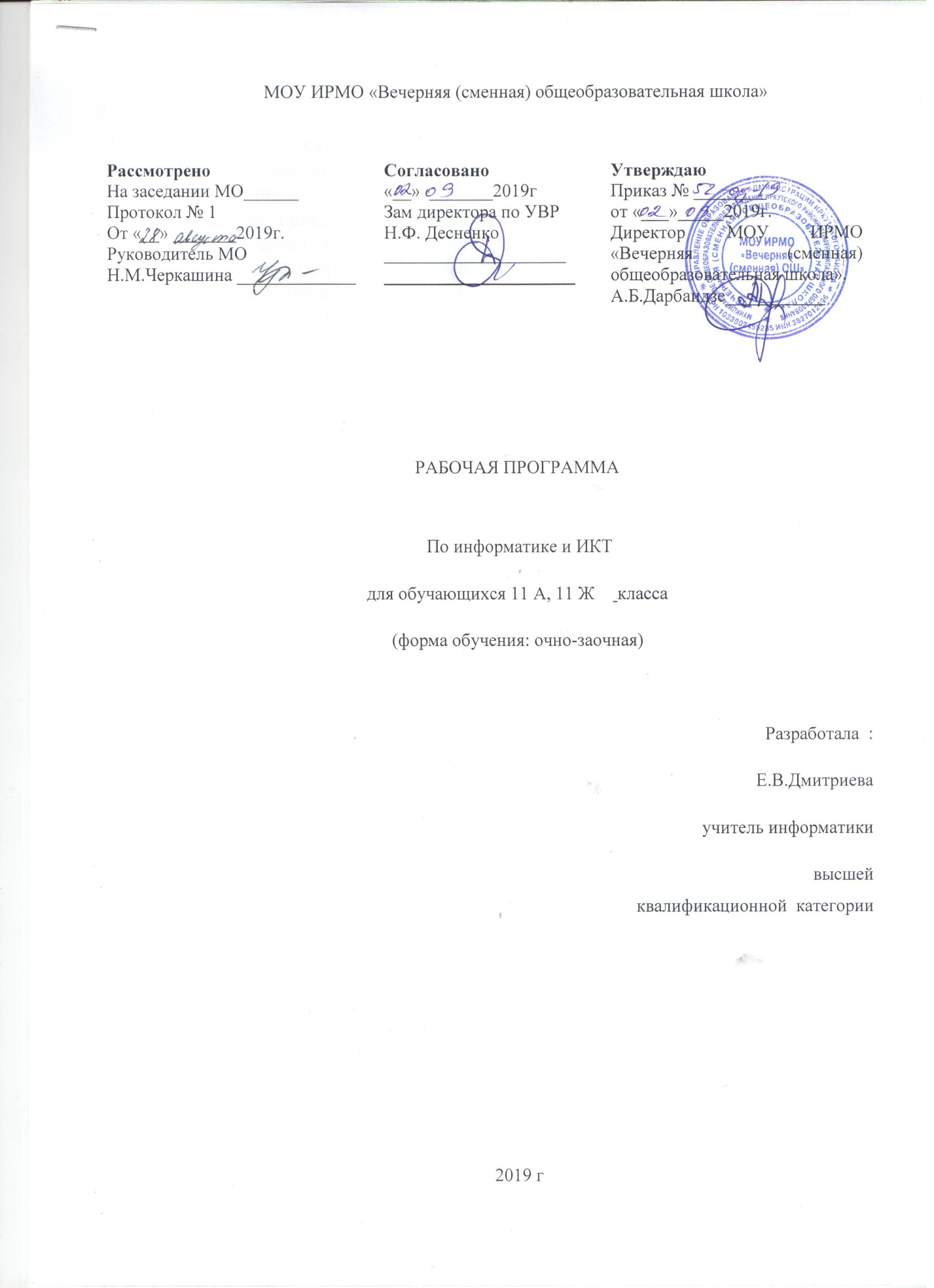 Пояснительная запискаНормативными документами для составления данной рабочей программы являются:Приказ Министерства образования РФ от 05.03.2004 №1089 « Об утверждении федерального компонента государственных образовательных стандартов основного общего и среднего общего образования» (в ред. Приказов Минобрнауки России от  03.06.2008 №164, от31.08.2009 №320, от19.10.2009 №428, от10.11.2011 №2643, от24.01.2012 №39, от31.01.2012 №69)Приказ Министерства образования и науки РФ от 31.03.2014 №253 «Об утверждении федерального перечня учебников, рекомендуемых к использованию при реализации имеющих государственную аккредитацию образовательных программ основного общего, среднего общего образования»( Изменения и дополнения: 08.06.2015, 22.12.2015, 26.01.2016, 26.01.2016,     21.04.2016, 08.06.2018,05.08.2018) «Положение о разработке и утверждении рабочих программ учебных    предметов и курсов» МОУ ИРМО «Вечерняя (сменная) ОШ»«Информатика» Рабочие программы по учебникам «Информатика и ИКТ» 9 класс. Автор Л.Л. Босов, А.Ю. Босова М.: БИНОМ. Лаборатория знаний 2015. Программа детализирует и раскрывает содержание стандарта, определяет общую стратегию обучения, воспитания и развития, обучающихся средствами учебного предмета в соответствии с целями изучения информатики.Используется учебник информатики для 10 класса общеобразовательных учреждений, рекомендованный Министерством образования Российской Федерации. Авторы Л.Л. Босов, А.Ю. Босова «Информатика и ИКТ».  М., БИНОМ. Лаборатория знаний 2014. Механизм и условия реализации программы:Адресат программы: осужденные, находящиеся в исправительных учреждениях, с сохранным интеллектом и нормальным коэффициентом умственного развития. Возраст учащихся: 18-50 лет. Общая характеристика учебного предметаИнформатика – это естественнонаучная дисциплина о закономерностях протекания информационных процессов в системах различной природы, а также о методах и средствах их автоматизации.Многие положения, развиваемые информатикой, рассматриваются как основа создания и использования информационных и коммуникационных технологий — одного из наиболее значимых технологических достижений современной цивилизации. Вместе с математикой, физикой, химией, биологией курс информатики закладывает основы естественнонаучного мировоззрения. Информатика имеет большое и все возрастающее число междисциплинарных связей, причем как на уровне понятийного аппарата, так и на уровне инструментария. Многие предметные знания и способы деятельности (включая использование средств ИКТ), освоенные обучающимися на базе информатики, находят применение как в рамках образовательного процесса при изучении других предметных областей, так и в иных жизненных ситуациях, становятся значимыми для формирования качеств личности, т. е. ориентированы на формирование метапредметных и личностных результатов. На протяжении всего периода становления школьной информатики в ней накапливался опыт формирования образовательных результатов, которые в настоящее время принято называть современными образовательными результатами.Одной из основных черт нашего времени является всевозрастающая изменчивость окружающего мира. В этих условиях велика роль фундаментального образования, обеспечивающего профессиональную мобильность человека, готовность его к освоению новых технологий, в том числе, информационных. Необходимость подготовки личности к быстро наступающим переменам в обществе требует развития разнообразных форм мышления, формирования у учащихся умений организации собственной учебной деятельности, их ориентации на деятельностную жизненную позицию.В содержании курса информатики основной школы целесообразно сделать акцент на изучении фундаментальных основ информатики, формировании информационной культуры, развитии алгоритмического мышления, реализовать в полной мере общеобразовательный потенциал этого курса.Курс информатики основной школы является частью непрерывного курса информатики, который включает в себя также пропедевтический курс в начальной школе и обучение информатике в старших классах (на базовом или профильном уровне). Курс информатики основной школы, опирается на опыт постоянного применения ИКТ, уже имеющийся у учащихся, дает теоретическое осмысление, интерпретацию и обобщение этого опыта. Цели изучения информатикиИзучение информатики в образовательных учреждениях основного общего образования направлено на достижение следующих целей:формирование общеучебных умений и навыков на основе средств и методов информатики и ИКТ, в том числе  овладение умениями работать с различными видами информации, самостоятельно планировать и осуществлять индивидуальную и коллективную информационную деятельность, представлять и оценивать ее результаты;пропедевтическое изучение понятий основного курса школьной информатики, обеспечивающее целенаправленное формирование общеучебных понятий, таких как «объект», «система», «модель», «алгоритм» и др.;воспитание ответственного и избирательного отношения к информации; развитие познавательных, интеллектуальных и творческих способностей учащихся.Выработка компетенций:общеобразовательных: - умения самостоятельно и мотивированно организовывать свою познавательную деятельность (от постановки цели до получения и оценки результата); - умения использовать элементы причинно-следственного анализа, определять сущностные характеристики изучаемого объекта, обосновывать суждения, давать определения, пытаться приводить доказательства;- умения оценивать и корректировать свое поведение в окружающей среде, выполнять экологические требования в практической деятельности и повседневной жизни. предметно-ориентированных: - понимать роль науки, усиление взаимного влияния науки и техники, осознавать взаимодействие человека с окружающей средой, возможности и способы охраны природы;-  развивать познавательные интересы и интеллектуальные способности учащихся в процессе самостоятельного приобретения знаний с использований различных источников информации;- воспитывать убежденность в позитивной роли информатики в жизни общества, понимание перспектив развития информационного общества и информационных технологий;- овладевать умениями безопасного использования  и  применения полученных знаний в быту при решении практических задач в повседневной жизни, предупреждения явлений, наносящих вред здоровью человека и окружающей среде.Программа направлена на реализацию личностно-ориентированного, деятельностного, проблемно-поискового подходов; освоение учащимися интеллектуальной и практической деятельности. Учитывая неоднородность класса, индивидуальные особенности и состояние здоровья учащихся, учитель, организуя дифференцированную работу учащихся на уроках информатики, может использовать разноуровневый подход при отборе содержания учебного материала.1. Общеучебные умения, навыки и способы деятельности.Рабочая программа предусматривает формирование у школьников общеучебных умений и навыков, универсальных способов деятельности и ключевых компетенций. Приоритетами для школьного курса информатики на этапе основного общего образования являются:Предметные результаты включают в себя: освоенные учащимися в ходе изучения учебного предмета умения специфические для данной предметной области, виды деятельности по получению нового знания в рамках учебного предмета, его преобразованию и применению в учебных, учебно-проектных и социально-проектных ситуациях, формирование научного типа мышления, научных представлений о ключевых теориях, типах и видах отношений, владение научной терминологией, ключевыми понятиями, методами и приемами. Основными предметными результатами, формируемыми  при изучении информатики в основной школе, являются:формирование представления об основных изучаемых понятиях: информация, информационные процессы; формирование представления о компьютере как универсальном устройстве обработки информации; развитие основных навыков и умений использования компьютерных устройств; формирование умений формализации и структурирования информации, умения выбирать способ представления данных в соответствии с поставленной задачей – таблицы, схемы, графики, диаграммы, с использованием соответствующих программных средств обработки данных;формирование навыков и умений безопасного и целесообразного поведения при работе с компьютерными программами и в Интернете, умения соблюдать нормы информационной этики и права.Метапредметные результаты – освоенные учащимися на базе одного, нескольких или всех учебных предметов способы деятельности, применимые как в рамках образовательного процесса, так и в реальных жизненных ситуациях. Основными метапредметными результатами, формируемыми  при изучении информатики в основной школе, являются:владение общепредметными понятиями «объект», «система», «модель», «алгоритм», «исполнитель», «пользователь» и др.владение умениями организации собственной учебной деятельности, включающими: целеполагание как постановку учебной задачи на основе соотнесения того, что уже известно, и того, что требуется установить; планирование – определение последовательности промежуточных целей с учетом конечного результата, разбиение задачи на подзадачи, разработка последовательности и структуры действий, необходимых для достижения цели при помощи фиксированного набора средств; прогнозирование – предвосхищение результата; контроль – интерпретация полученного результата, его соотнесение с имеющимися данными с целью установления соответствия или несоответствия (обнаружения ошибки); коррекция – внесение необходимых дополнений и корректив в план действий в случае обнаружения ошибки;  оценка – осознание учащимся того, насколько качественно им решена учебно-познавательная задача; опыт принятия решений и управления объектами (исполнителями) с помощью составленных для них алгоритмов (программ);владение основными универсальными учебными действиями: Познавательные: перерабатывать информацию через анализ полученной информации; воспроизводить информацию с помощью знаковых систем, применять знания на практике; воспринимать информацию из разных источников для обобщения; Регулятивные: нахождение ресурсов и средств для выполнения действия; постановка цели в форме предвосхищения результата; восприятие образа как алгоритма к действию;Коммуникативные: умение сополагать информацию, получаемую из разных источников; сознательное распределение, отслеживание и контроль функции, ответственности;Личностные: оценка информации и действия относительно общепринятых взглядов, проявление интереса к действиям других учащихся;постановка и формулирование проблемы; поиск и выделение необходимой информации, применение методов информационного поиска; структурирование и визуализация информации; выбор наиболее эффективных способов решения задач в зависимости от конкретных условий; самостоятельное создание алгоритмов деятельности при решении проблем творческого и поискового характера;владение информационным моделированием как основным методом приобретения знаний: умение преобразовывать объект из чувственной формы в пространственно-графическую или знаково-символическую модель; умение строить разнообразные информационные структуры для описания объектов; умение «читать» таблицы, графики, диаграммы, схемы и т.д., самостоятельно перекодировать информацию из одной знаковой системы в другую; умение выбирать форму представления информации в зависимости от стоящей задачи,  проверять адекватность модели объекту и цели моделирования;широкий спектр умений и навыков использования средств информационных и коммуникационных технологий для сбора, хранения, преобразования и передачи различных видов информации, навыки создания личного информационного пространства.Личностные результаты – это сформировавшаяся в образовательном процессе система ценностных отношений учащихся к себе, другим участникам образовательного процесса, самому образовательному процессу, объектам познания, результатам образовательной деятельности. Основными личностными результатами, формируемыми  при изучении информатики в основной школе, являются:наличие представлений об информации как важнейшем стратегическом ресурсе развития личности, государства, общества; понимание роли информационных процессов в современном мире;  владение первичными навыками анализа и критичной оценки получаемой информации; ответственное отношение к информации с учетом правовых и этических аспектов ее распространения; развитие чувства личной ответственности за качество окружающей информационной среды; способность увязать учебное содержание с собственным жизненным опытом, понять значимость подготовки в области информатики и ИКТ в условиях развития информационного общества; готовность к повышению своего образовательного уровня и продолжению обучения с использованием средств и методов информатики и ИКТ;способность и готовность к принятию ценностей здорового образа жизни за счет знания основных гигиенических, эргономических и технических условий безопасной эксплуатации средств ИКТ.2. Результаты обучения.Требования к уровню подготовки выпускников, полностью соответствуют стандарту. В результате изучения информатики и информационно-коммуникационных технологий ученик должензнать/пониматьвиды информационных процессов; примеры источников и приемников информации;единицы измерения количества и скорости передачи информации; принцип дискретного (цифрового) представления информации;основные свойства алгоритма, типы алгоритмических конструкций: следование, ветвление, цикл; понятие вспомогательного алгоритма;программный принцип работы компьютера;назначение и функции используемых информационных и коммуникационных технологий;уметьвыполнять базовые операции над объектами: цепочками символов, числами, списками, деревьями; проверять свойства этих объектов; выполнять и строить простые алгоритмы;оперировать информационными объектами, используя графический интерфейс: открывать, именовать, сохранять объекты, архивировать и разархивировать информацию, пользоваться меню и окнами, справочной системой; предпринимать меры антивирусной безопасности;оценивать числовые параметры информационных объектов и процессов: объем памяти, необходимый для хранения информации; скорость передачи информации;создавать информационные объекты, в том числе:структурировать текст, используя нумерацию страниц, списки, ссылки, оглавления; проводить проверку правописания; использовать в тексте таблицы, изображения;создавать и использовать различные формы представления информации: формулы, графики, диаграммы, таблицы (в том числе динамические, электронные, в частности – в практических задачах), переходить от одного представления данных к другому;создавать рисунки, чертежи, графические представления реального объекта, в частности, в процессе проектирования с использованием основных операций графических редакторов, учебных систем автоматизированного проектирования; осуществлять простейшую обработку цифровых изображений;создавать записи в базе данных;создавать презентации на основе шаблонов;искать информацию с применением правил поиска (построения запросов) в базах данных, компьютерных сетях, некомпьютерных источниках информации (справочниках и словарях, каталогах, библиотеках) при выполнении заданий и проектов по различным учебным дисциплинам;пользоваться персональным компьютером и его периферийным оборудованием (принтером, сканером, модемом, мультимедийным проектором, цифровой камерой, цифровым датчиком); следовать требованиям техники безопасности, гигиены, эргономики и ресурсосбережения при работе со средствами информационных и коммуникационных технологий;использовать приобретенные знания и умения в практической деятельности и повседневной жизни для:создания простейших моделей объектов и процессов в виде изображений и чертежей, динамических (электронных) таблиц, программ (в том числе в форме блок-схем);проведения компьютерных экспериментов с использованием готовых моделей объектов и процессов;создания информационных объектов, в том числе для оформления результатов учебной работы;организации индивидуального информационного пространства, создания личных коллекций информационных объектов;передачи информации по телекоммуникационным каналам в учебной и личной переписке, использования информационных ресурсов общества с соблюдением соответствующих правовых и этических норм.Место предмета в учебном планеФедеральный базисный учебный план для образовательных учреждений Российской Федерации отводит для обязательного изучения информатики в 10 классе 0,5 учебный час в неделю.Данный предмет тесно связан с другими дисциплинами (в частности, с алгеброй и геометрией). Школьники должны будут научиться решать математические задачи с использованием современных способов обработки информации. Также при помощи данного курса дети должны будут получить навыки выделения необходимой информации, ее структурирования и визуализации, а также научиться применять информационные и коммуникационные технологии для хранения, преобразования и передачи различных видов информации.Учебно-тематическое планирование – 11 классКалендарно-тематический план учебного предметаПланирование составлено на основе программы «Информатика» Рабочие программы по учебникам «Информатика и ИКТ» 10 класс. Автор А.Г. Гейн, А.Б. Ливчак, А.И. Сенокосов, Н.А. Юнерман М.: Просвещение 2018. Перечень информационных источниковОсновная литература:1. Гейн А.Г., Ливчак А.Б., Сенокосов А.И. Информатика 10 [Текст]: учебник для 10 класса/ А.Г. Гейн, А.Б. Ливчак, А.И. Сенокосов – М.: БИНОМ. Лаборатория знаний, 2018.Дополнительная литература:1. Закон Российской Федерации «Об образовании в РФ» [Текст]. - М.: Просвещение, 2013.-126с. 3. Обязательный минимум содержания основного общего образования. [Текст] // Вестник образования. - 2011. - № 9.4. Бородин М.Н. Информатика. Программы для общеобразовательных учреждений 2-11 классы [Текст]. - М.: БИНОМ. Лаборатория знаний, 2015.- 584с.5. Оценка качества подготовки выпускников основной школы по информатике [Текст]. - М.: ИД «Дрофа», 2018.6. Угринович Н.Д. Преподавание курса «Информатика и ИКТ» [Текст]: методическое пособие для учителей / Н.Д. Угринович. - . М.: БИНОМ, 2012.Средства обучения для учителя и учащихся (ЭОР):1. Угринович Н.Д. Windows-CD. Компьютерный практикум. – М. : БИНОМ, 2004. – электрон. опт. диск (CD-ROM); 2. Обучающая система «Фобус», ЗАО «Новый диск», 2003. – электрон. опт. диск (CD-ROM);№Название темыКоличество часовКоличество часовКоличество часов№Название темыВсего теорияпрактика1Компьютер и программное обеспечение131212Графические редакторы523Итого:18144учительДмитриева Елена ВладимировнаДмитриева Елена ВладимировнаДмитриева Елена ВладимировнаДмитриева Елена Владимировнапредметкласскол-во часов по УПв т.ч. лаб/практич/разв. речи№ и дата приказа утверждения РПИнформатика и ИКТ11184раздел№ часакалендарные срокикалендарные срокитема уроказадания для самоподготовки учащихсяраздел№ часадатакорректировкатема уроказадания для самоподготовки учащихсяКомпьютер и программное обеспечение1-2Магистрально-модульный принцип построения компьютера. Процессор и оперативная памятьКомпьютер и программное обеспечение3-4Системный блок компьютера. Внешняя память.Компьютер и программное обеспечение4Устройства ввода.Компьютер и программное обеспечение5Устройства вывода информации.Компьютер и программное обеспечение6-7Операционная система: назначение и состав.Компьютер и программное обеспечение8-9Файлы и файловая система. Компьютер и программное обеспечение10Логическая структура дисков.Компьютер и программное обеспечение11Типы компьютерных вирусов. Антивирусные программы.Компьютер и программное обеспечение12-13Контрольная работа № 1 по теме «Компьютер и программное обеспечение».Графические редакторы14Растровая и векторная графика. Графические редакторы15Форматы графических файлов. Графические редакторы.Графические редакторы16Практическая работа №2 «Редактирование изображений в редакторе Paint».Графические редакторы17Практическая работа №3 «Создание изображений в текстовом редакторе Word».Графические редакторы18Контрольная работа №4 по теме «Информационные технологии».